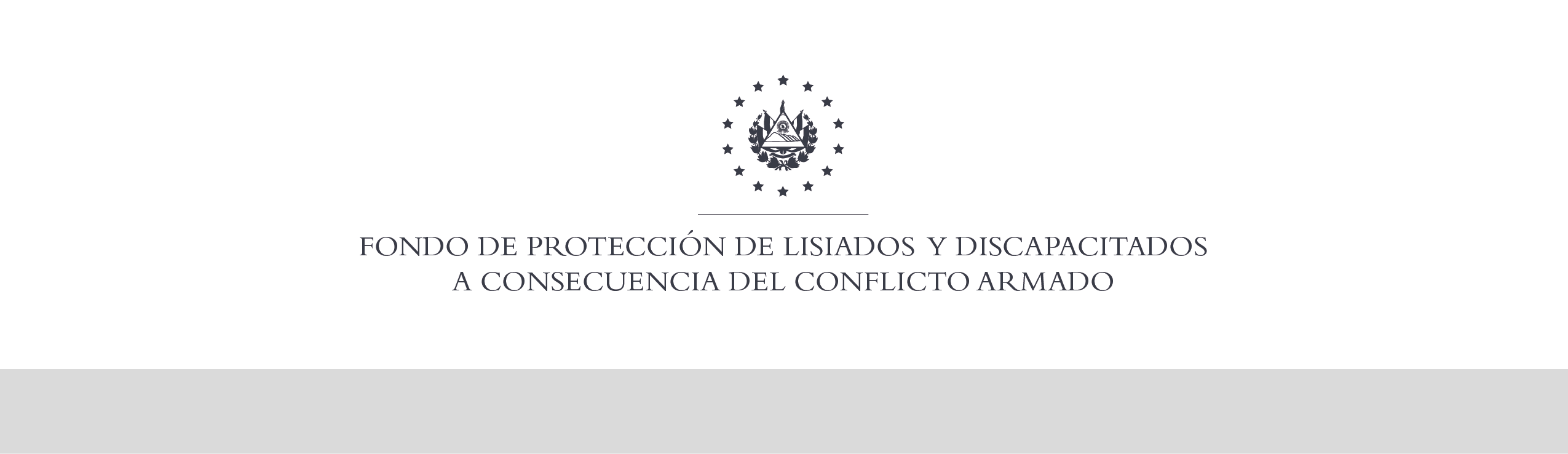 SE HA EMITIDO EL ACUERDO QUE DICE:San Salvador, 27 de febrero de 2020, ACTA No. 11.02.2020, ACUERDO No. 123.02.2020. La Junta Directiva del Fondo de Protección de Lisiados y Discapacitados a Consecuencia del Conflicto Armado, emitió y ratificó el acuerdo siguiente: “La Junta Directiva conforme a la propuesta presentada por la Comisión Especial de Apelaciones, con la cual se resuelven los recursos de apelación presentados por 5 personas, acuerda: c) Ratificar con 58% de discapacidad global al señor XXXXXXXXXXXXXXXXXXXXXXXXX, expediente No. 30705, manteniendo el porcentaje de discapacidad global de CINCUENTA Y OCHO POR CIENTO (58%), dictaminado por la Comisión Técnica Evaluadora en el recurso de revisión en fecha 29 de julio de 2019, con base a la evaluación física realizada por esa Comisión y en estricto apego a los principios generales de la actividad administrativa regulados en el Art. 3, y en cumplimiento a lo establecido en los Art. 22, 23 lit. c), 129  y 131 de la Ley de Procedimientos Administrativos y con base al dictamen de los  médicos especialistas que evaluaron al recurrente el grado de discapacidad global es de CINCUENTA Y DOS POR CIENTO (52%): 1) Psiquiatra: sufre de pesadillas, padece de insomnio, diagnóstico de insomnio y desorden de pesadillas; discapacidad por sistema, TRES POR CIENTO (3%). Audiometría tonal bilateral: hipoacusia no relacionada con el conflicto armado; 2) Cirugía Plástica: cicatriz a nivel de cara cubital de muñeca izquierda, cicatriz a nivel de cara medial de la falange proximal del 5° dedo de la mano izquierda, radiografía de muñeca izquierda normal, esquirlas punti formes dispersas en antebrazos distales; discapacidad por sistema, DOS POR CIENTO (2%); 3) Fisiatra: evaluación validada de fecha 17 de enero de 2012, amputación bilateral bajo rodilla, ambos muñones funcionales (48%), arcos de movilidad de muñeca izquierda normales, limitación de arcos de movilidad de quinto dedo de mano izquierda (1%); discapacidad por sistema, cuarenta y nueve por ciento (49%); sin embargo, de conformidad al Decreto Legislativo No.770 publicado en el Diario Oficial el día 12 de Diciembre de 2008, el cual arguye que por ningún motivo podrá disminuirse el grado de discapacidad de los beneficiarios a quienes se les hubiera determinado una discapacidad que ya este configurada entre el 6% al 59%  o entre el 60% y el 100%, se ratifica el porcentaje de discapacidad global de CINCUENTA Y OCHO POR CIENTO (58%). Se advierte que la resolución que resuelve el recurso de apelación no admite recurso alguno de conformidad al Art.21-A inciso último de la Ley de Beneficio para la Protección de Lisiados y Discapacitados a Consecuencia del Conflicto Armado,  en relación al Art. 108 Inciso ultimo del Reglamento de la Ley antes citada; quedándole expedito el derecho a realizarse seguimientos médicos a su estado de salud cada 24 meses de conformidad al Acuerdo de Junta Directiva No 326.05.2019, de fecha 31 de mayo de 2019; COMUNÍQUESE”. Rubricado por: Representante Propietario de ASALDIG: “ILEGIBLE”; Representante Suplente de AOSSTALGFAES: “ILEGIBLE”; Representante Propietaria de ALGES: “ILEGIBLE”; Representante Propietario de ALFAES: “ILEGIBLE”; Representante Propietaria de IPSFA “ILEGIBLE”; Representante Propietario de MTPS: “ILEGIBLE”; Representante Propietaria de MINSAL: “ILEGIBLE”; y Representante Suplente de ISRI: “ILEGIBLE”.Lo que se transcribe para los efectos pertinentes.Dr. Elder Flores GuevaraGerente General